Cherniavskyi VolodymyrExperience:Position applied for: 2nd OfficerDate of birth: 14.04.1982 (age: 35)Citizenship: UkraineResidence permit in Ukraine: NoCountry of residence: UkraineCity of residence: KyivContact Tel. No: +38 (068) 430-22-72E-Mail: fleet_82@mail.ruU.S. visa: NoE.U. visa: NoUkrainian biometric international passport: Not specifiedDate available from: 20.12.2013English knowledge: GoodMinimum salary: 1 $ per month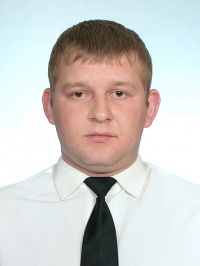 PositionFrom / ToVessel nameVessel typeDWTMEBHPFlagShipownerCrewing2nd Officer22.06.2013-17.09.2013Desoto TidePSV â Platform Supply/Support Vessel2308Cummins a SK 607342VanuatuTDWTDW2nd Officer05.06.2013-22.06.2013Ward TideAnchor Handling Tug Supply1674Caterpillar 2x25752x2575VanuatuTDWTDW2nd Officer26.11.2012-06.03.2013Melton TidePSV â Platform Supply/Support Vessel31002xWartsila 9L26A2x3741VanuatuTDWTDW